Общая информацияВ 2023 году ГИА (Государственная Итоговая Аттестация) для девятиклассников будет проходить в одном из двух возможных форматов: ОГЭ – классический экзамен, который будут сдавать большинство выпускников во всех регионах России; ГВЭ – упрощенный вариант испытаний, предназначенный для определенных категорий учащихся. Родителям и школьникам стоит знать такие основные факты про ОГЭ 2023 года: - сдавать основной государственный экзамен в предстоящем сезоне будут все выпускники (не по желанию); - испытание для учеников будет проходить на базе их учебных заведений; сдать необходимо минимум 4 предмета – 2 обязательных и еще 2 из перечня дисциплин по выбору; - оценивается ОГЭ в 2023 году в пятибалльной системе, а ПБ (первичные баллы) переводят в оценку по шкале, рекомендованной ФИПИ; - экзаменационная оценка влияет на балл аттестата; - пересдать можно как обязательный предмет, так и экзамены по выбору; - если даже с третьей попытки выпускник не сможет сдать ОГЭ, ему выдадут не аттестат, а справку об окончании 9 класса и предоставят возможность исправить ситуацию уже в 2024 году. Какие предметы сдаватьВ 2023 году список предметов ОГЭ не изменится – на сайте ФИПИ предложены демонстрационные варианты по 14 дисциплинам, среди которых: 2 обязательных (традиционно это русский язык и математика); 12 вариантов для свободного выбора учащимися: иностранный (английский, немецкий, французский,  испанский; история, обществознание, информатика и ИКТ, физика, химия, биология, география, литература.Обратите внимание, что в отличие от ЕГЭ 2023 года, выпускникам 9-х классов пока не будет доступен для сдачи экзамен по китайскому языку. В перечне иностранных языков как и ранее числятся английский, немецкий, французский и испанский. Для ребят, которые еще не определились, какие предметы будут сдавать в 2023 году, предлагаем официальный рейтинг, составленный по результатам прошлогоднего выбора девятиклассников. В тройке лидеров среди дисциплин по выбору традиционно видим обществознание, география, информатика. Вероятнее всего этот факт не изменится и в предстоящем сезоне. РасписаниеВ последние годы расписание ОГЭ часто изменяли незадолго до начала досрочного периода испытаний, поэтому в 2023 году стоит постоянно мониторить даты на предмет внесения изменений. Экзамен-допуск, устное собеседование по русскому языку, состоится традиционно во вторую среду февраля – это 08.02.23. Согласно календарю ОГЭ 2023 сроки проведения основных сессий будут такими: Сессия Период Досрочная 21.04.23 – 16.05.23 Основная 24.05.23 – 01.07.23 Осенняя 04.09.23 – 15.09.23 Расписание основной сессии ГИА-9 в 2023 году будет таким: 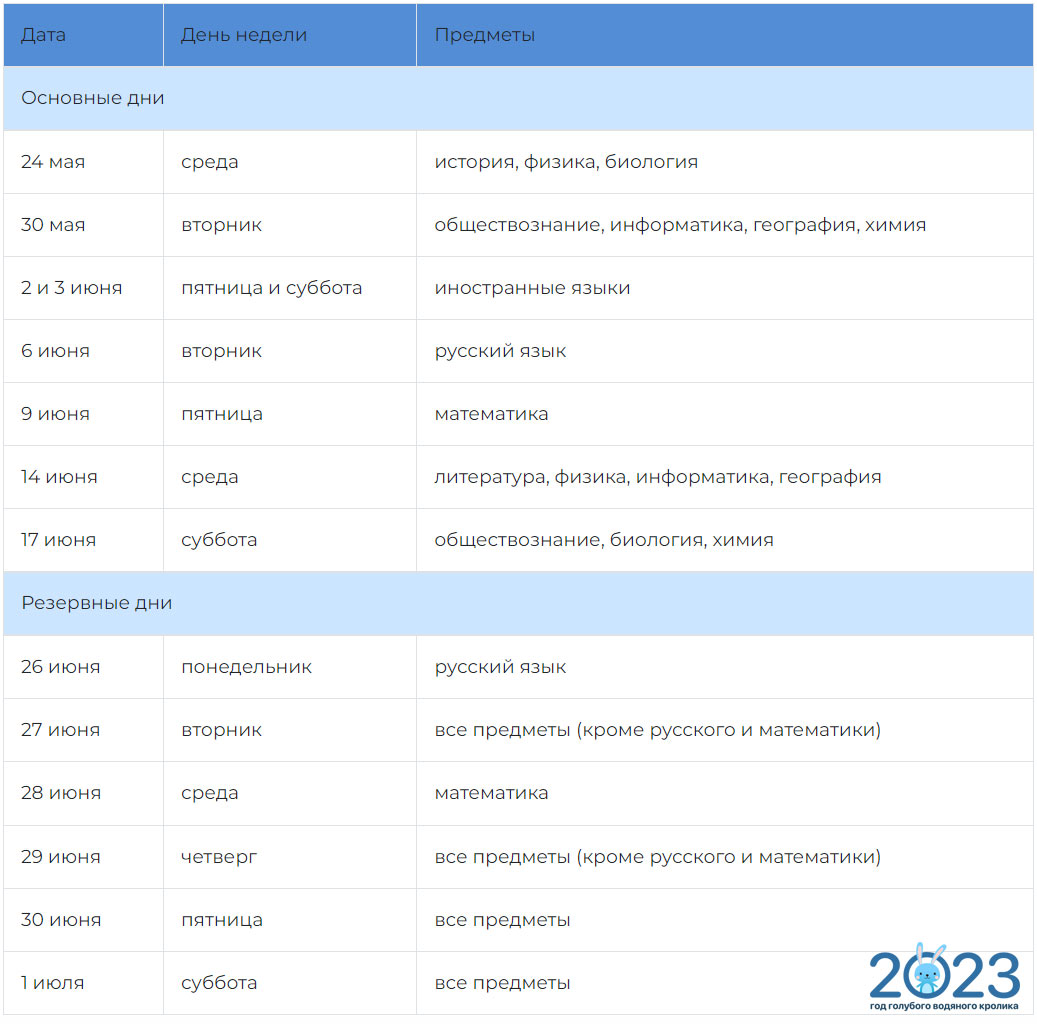 Изменения 2023 года Важно! В 2023 году ФИПИ анонсировал существенные изменения в экзаменах для школьников, заканчивающих 9 класс, только по двум дисциплинам ОГЭ – биологии и информатике. Контрольно-измерительные материалы по всем остальным дисциплинам будут идентичны КИМам 2022 года. Биология В документе, размещенном на сайте ФИПИ (fipi.ru), анонсированы такие нововведения в экзамене по биологии: - уменьшенное в сравнении с прошлым годом количество вопросов (26 в 2023 году вместо 29 в 2022); - новый максимальный ПБ (48 в 2023 году вместо 45 в 2022); перемещение отдельных вопросов на иные позиции в КИМе нового сезона; - несколько совершенно новых заданий из числа апробированных в 2020 году; - приближение задания №21 к формату ЕГЭ. Обратите внимание, что ввиду изменения количество вопросов и структуры оценивания работы для биологии будет разработана новая шкала перевода баллов в оценку и установлен другой, отличный от прошлогоднего, порог для профильных классов. Информатика В билетах ОГЭ 2023 года по информатике вы не увидите что-то новое или незнаковое, просто ФИПИ уточнил форматы файлов, которые экзаменуемый может создать при выполнении вариативного задания №13. Теперь при работе с текстовым редактором ответ может быть сохранен только в форматах doc, docx и odt, а при работе в редакторе презентаций – ppt, pptx и odp. В остальном структура, как и наполнение, КИМа остались прежними.ОцениваниеПодавляющее большинство КИМов, которые предлагает для обсуждения Федеральный институт педагогических измерений, состоят из двух частей. В I части обычно содержатся вопросы с кратким ответом, которые экзаменуемый заносит в бланк №1, а во II части – вопросы с развернутыми ответами, которые необходимо вписать в бланк ответов №2. Важно знать, что: Бланк №1 будет проверен автоматическими системами, поэтому оспорить результат, полученный при выполнении первой части работы, будет невозможно. Даже если вы просто нечетко написали число или букву, вписали ответ с несоблюдением формата заполнения бланка или допустили какую-то другую ошибку, из-за которой система распознала ответ как неправильный. Бланк №2 будут проверять эксперты, поэтому тут данные должны быть занесены согласно рекомендациям заполнения и обязательно разборчивым почерком. Все актуальные таблицы перевода баллов ОГЭ в оценку на 2023 год вы найдете в соответствующем материале нашего сайта. При этом, уже сегодня можно с уверенностью сказать, какой будет таблица максимальный и минимальных ПБ (первичных баллов) по большинству предметов: Дисциплина                 Минимальный ПБ                 Максимальный ПБ Русский язык                           15                                                33 Математика                              8                                                  31 Обществознание                      14                                                37 Иностранные языки                 29                                               68 История                                     11                                               37 Физика                                      11                                               45 Химия                                        10                                              40 Информатика                            5                                                19 Биология                                   13*                                            48 География                                 12                                              31 Литература                               16                                              45 *предположительное значение, информация требует уточнения.ПересдачаВ 2023 году у девятиклассников будет несколько возможностей пересдать экзамен, если: отсутствие на ОГЭ будет по уважительной причине; с первого раза не удастся преодолеть минимальной порог; результат будет аннулирован по вине третьих лиц. Важно! Пересдача проводится в резервные дни или в установленные календарем даты сентября. Школьники, которые были удалены с экзамена за нарушение дисциплины или правил проведения ГИА, лишаются права на пересдачу в текущем экзаменационном периоде, но могут еще раз сдать предмет в 2023 году. ПодготовкаКонечно, по многим предметам подготовка начинается задолго до того, как стартует учебный год, ведь восполнить знания «с нуля» за 6-9 месяцев, если ты не учил (к примеру, математику) на протяжении всех лет, очень сложно даже с помощью опытного репетитора. Тем не менее, начало 2022-2023 учебного года для девятиклассников – это период, когда стоит еще раз более детально ознакомиться с документацией, размещенной на сайте fipi.ru. В первую очередь анализируем: - документ об изменениях 2023 года; - задания, которые содержит демоверсия КИМа; - спецификации, в которых детально рассказывается о каждом типе вопросов и системе оценивания кратких и развернутых ответов; - кодификатор, содержащий полный перечень тем, которые необходимо повторить или выучить для успешной сдачи экзамена. Учтите, что в проект КИМа по любому предмету еще могут внести изменения, так как официально обсуждение модернизации экзамена продлится до 30.09.22. и только после этой даты ФИПИ начнет опубликовывать финальные версии контрольно-измерительных материалов. Также на сайте вы найдете: - рекомендации по подготовке к каждому предмету; - открытый банк заданий для практической подготовки; - методические рекомендации для педагогов. Больше полезной информации о том, как правильно организовать самостоятельную подготовку в 2022-2023 учебном году, вы найдете в материалах нашего сайта, включая детальные разборы новых заданий и рекомендации опытных репетиторов.... Подробнее: https://2023god.com/fipi-oge-2023-goda/